Ime in priimek: _______________________  		 Točke: 35	 	    Ocena:________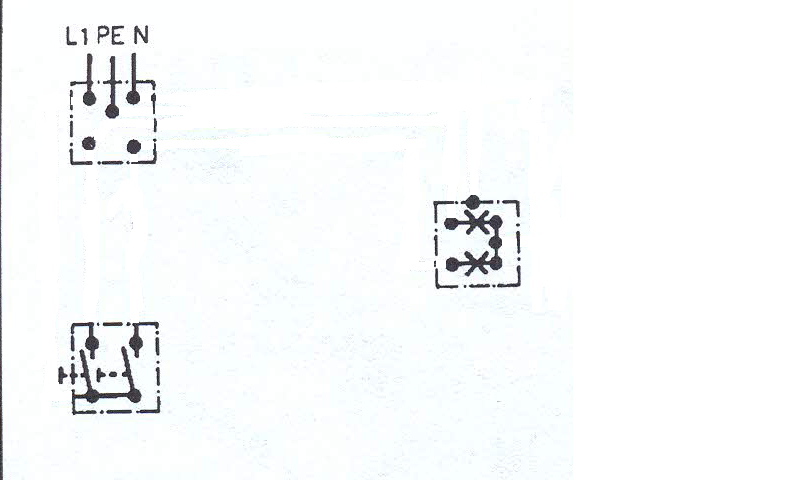 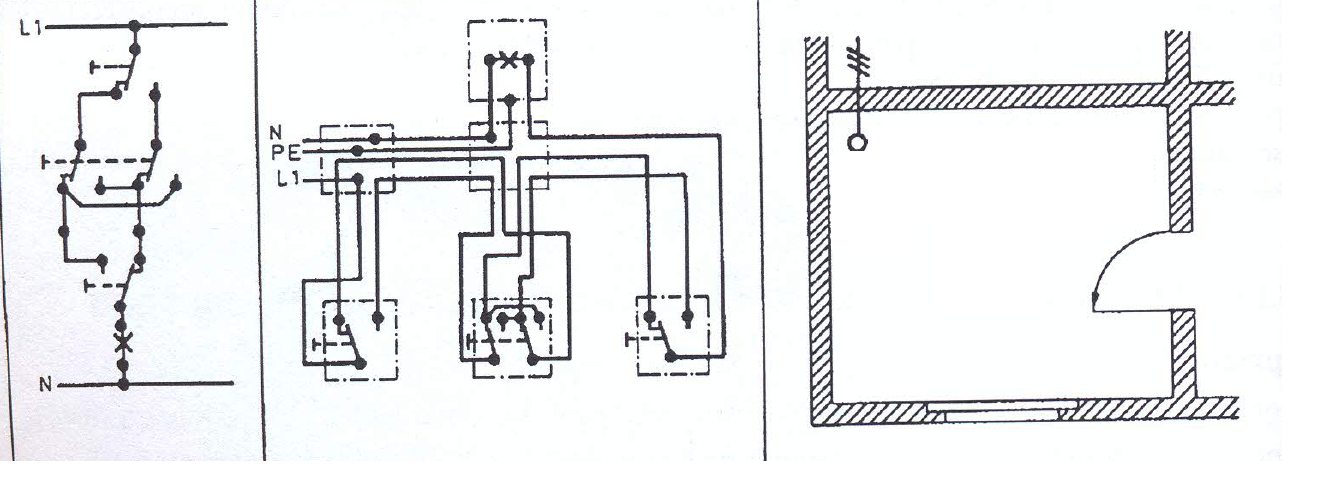 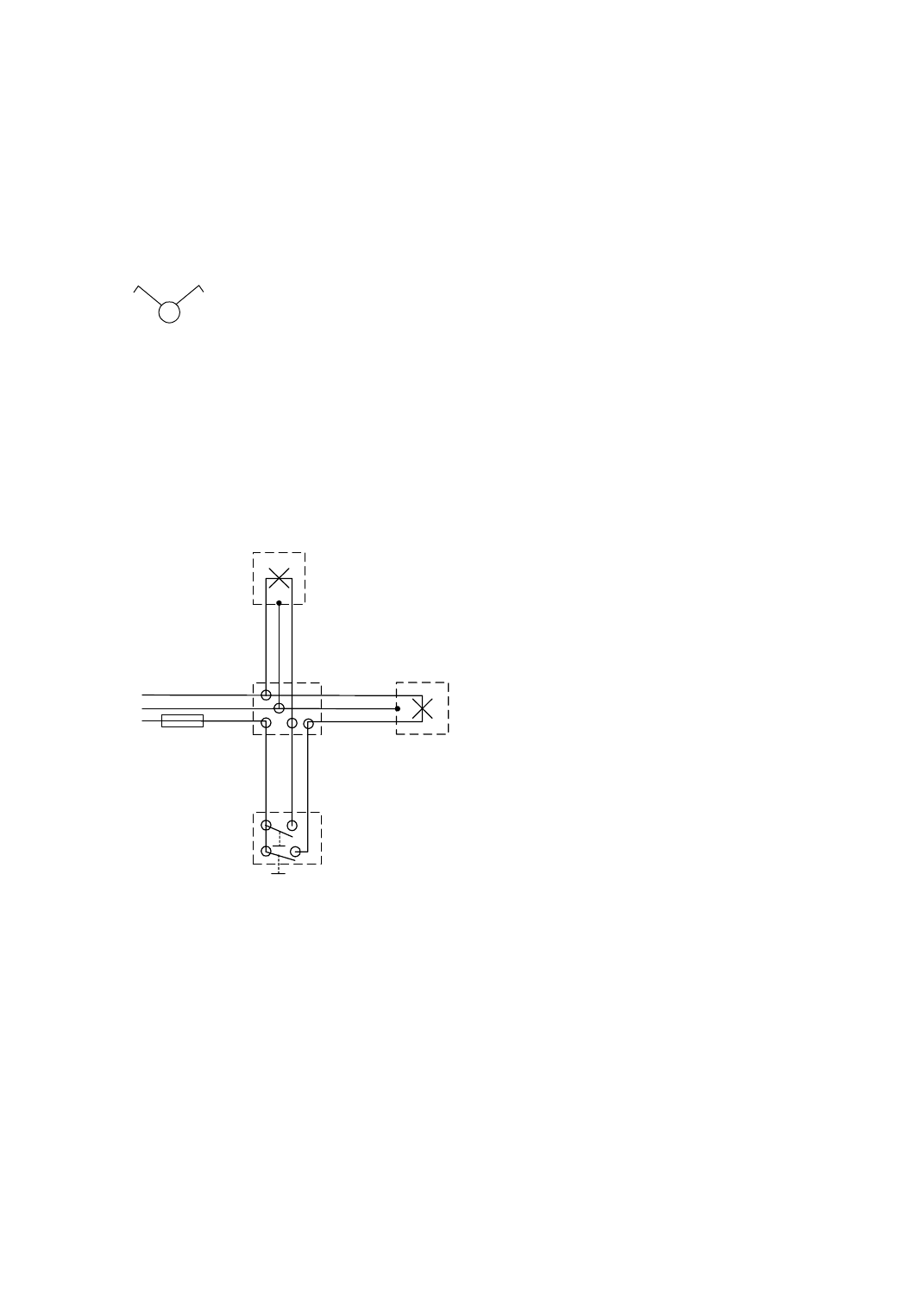 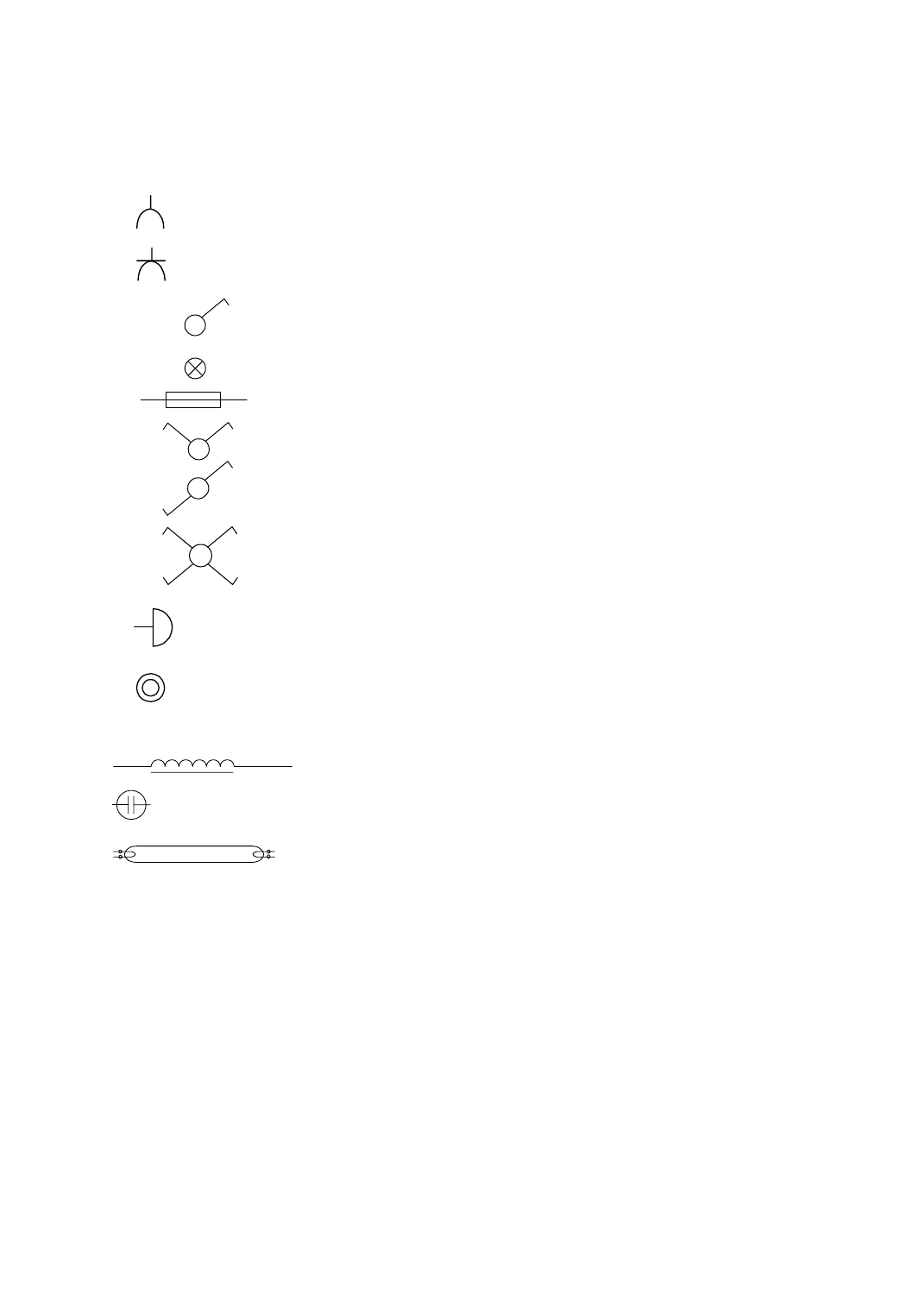 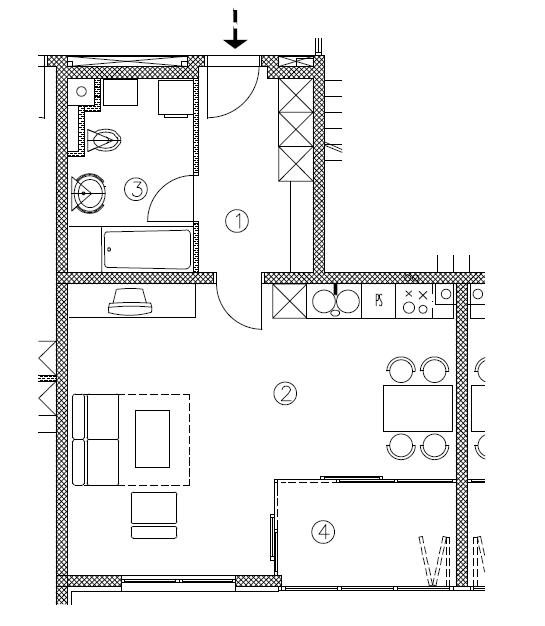 3. PREVERJANJE ZNANJA PRED OCENJEVANJEM - elektrotehnikaPoveži shemo stikala.4Kateri tip stikal je tu prisoten?  Vriši v desno skico simbole stikal in njihovo vezavo!7Izvedite tokokrog, ščiten z navadno nizko napetostno varovalko, kjer s serijskim stikalom ločeno vklapljamo ni izklapljamo dve žarnici. Na koncu preverite pravilnost delovanja vezja.7Napiši ime oznake.7Vriši stikala in luči10